 ماعزٌ > بين الذنب والتوبة  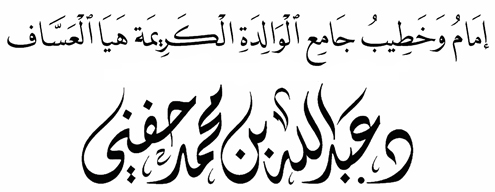 القناة الرسمية على اليوتيوب : اضغط هنا الأولى النبي  في مسجده وسط حلقةٍ من أصحابه قد اشرأبت الأعناق إليه ، وأصغت الآذان لروعة حديثه ، وفجأة !! دخل رَجُلٌ قَصِيرٌ أَعْضَلُ، لَيْسَ عَلَيْهِ رِدَاءٌ يدعى بماعز بن مالكٍ  فَشَهِدَ بين يدي رسول الله  وأصحابه عَلَى نَفْسِهِ أَرْبَعَ مَرَّاتٍ بذنبٍ عظيم ، وخطأٍ جسيم ، فقال : زَنَيْتُ ، فطَهِّرَنِي.أعظم نبي ، وأشرف رسول  يخاطبه رجل من أصحابه فيقول : يا رسول الله قَدْ ظَلَمْتُ ‌نَفْسِي وَزَنَيْتُ، فطَهِّرَنِي .والزنا ذنبٌ عظيم ، وجرمٌ كبير ، والنبي  حذّر أصحابه من هذا الذنب العظيم فقال : «يَا أُمَّةَ مُحَمَّدٍ وَاللَّهِ مَا مِنْ أَحَدٍ أَغْيَرُ مِنَ اللَّهِ أَنْ يَزْنِيَ عَبْدُهُ أَوْ تَزْنِيَ أَمَتُهُ» متفق عليه . وبعد هذا التحذير الشديد يأتيه رجلٌ من أصحابه في زمن الطهر والعفاف ، ويقول : زَنَيْتُ يا رسول الله أ!!كلمةٌ خطيرةٌ شنيعة ، وذنبٌ كبيرٌ عظيم .فالزنا ذنبٌ قرن الله حال فاعله بحال المشرك ، فقال سبحانه : ﭽ ﭸ ﭹ ﭺ ﭻ ﭼ ﭽ ﭾ ﭿ ﮀ  ﮁ ﮂ ﮃ ﮄ ﮅﮆ ﮇ ﮈ ﮉ ﮊ ﮋ ﭼ النور: ٣الزنا ذنبٌ أجمعت الشرائع على تحريمه ، وحرمته قواطع الأدلة ، وإجماع الأمة ، واستنكرته الأعراف والأخلاق ، والفطر السليمة بل حتى الحيوانات .فقد روى البخاري في صحيحه عَنْ عَمْرو بْنِ مَيْمُونٍ، قَالَ: «رَأَيْتُ فِي الجَاهِلِيَّةِ قِرْدَةً اجْتَمَعَ عَلَيْهَا قِرَدَةٌ، قَدْ زَنَتْ، فَرَجَمُوهَا، فَرَجَمْتُهَا مَعَهُمْ»فالزنا جريمة العار والشنار ، والخزي والوعد بالنّار.ففي الصحيحين من حديثِ سَمُرَةُ بْنُ جُنْدُبٍ >، قَالَ: قال رَسُولُ اللَّهِ @ «إِنَّهُ أَتَانِي اللَّيْلَةَ آتِيَانِ، وَإِنَّهُمَا ابْتَعَثَانِي، وَإِنَّهُمَا قَالاَ لِي انْطَلِقْ، وَإِنِّي انْطَلَقْتُ مَعَهُمَا، فَأَتَيْنَا عَلَى مِثْلِ التَّنُّورِ فَإِذَا فِيهِ لَغَطٌ وَأَصْوَاتٌ» قَالَ: «فَاطَّلَعْنَا فِيهِ، فَإِذَا فِيهِ رِجَالٌ وَنِسَاءٌ عُرَاةٌ، وَإِذَا هُمْ يَأْتِيهِمْ لَهَبٌ مِنْ أَسْفَلَ مِنْهُمْ، فَإِذَا أَتَاهُمْ ذَلِكَ اللَّهَبُ ضَوْضَوْا» فقُلْتُ: مَا هَؤُلاَءِ؟ قَالَ : «فَإِنَّهُمُ الزُّنَاةُ وَالزَّوَانِي» رواه البخاري.وماعز  يفاجئ النبي  في مسجده ومجلسه ، ويقول : «زَنَيْتُ فَطَهِّرْنِي»فقال  : «‌وَيْحَكَ! ارْجِعْ فَاسْتَغْفِرِ اللهَ وَتُبْ إِلَيْهِ» فَرَجَعَ غَيْرَ بَعِيدٍ ( ولكن الذنبَ يؤرّقه ، والخطيئةَ تحرقه ، ضاقت عليه الأرض بما رحبت ، قلوبٌ تخشى الله ، إي والله نفوسٌ آمنت بالله ، قلوبٌ إذا مسّها طائفٌ من الشيطان ذكرت الله ، هكذا يفعل الذنب في نفوس الأتقياء ﭽ  ﭮ  ﭯ  ﭰ  ﭱ  ﭲ  ﭳ  ﭴ  ﭵ  ﭶ    ﭷ  ﭼ آل عمران: ١٣٥  ) فَرَجَعَ ماعزٌ غَيْرَ بَعِيدٍ ثُمَّ جَاءَ، فَقَالَ: يَا رَسُولَ اللهِ، طَهِّرْنِي .ورَسُولُ اللهِ  يقول : ‌وَيْحَكَ! ارْجِعْ فَاسْتَغْفِرِ اللهَ وَتُبْ إِلَيْهِ ؛ ثم يعود فيقول : طَهِّرْنِي يَا رَسُولَ اللهِ .ما هذا الندم ؟ما هذا الشعور بالذنب ؟ما هذه التوبة ؟هذه والله هي التوبة الصادقة .هذه هي التوبة النصوح .هذه التوبة التي يحبّها الله ، نسأل الله من فضله .وماعزٌ يعود فيقول : طَهِّرْنِي يَا رَسُولَ اللهِ .حَتَّى إِذَا كَانَتِ الرَّابِعَةُ قَالَ لَهُ رَسُولُ اللهِ: فِيمَ أُطَهِّرُكَ؟ فَقَالَ : مِنَ الزِّنَى ، فَسَأَلَ رَسُولُ اللهِ : أَبِهِ جُنُونٌ؟ فَأُخْبِرَ أَنَّهُ لَيْسَ بِمَجْنُونٍ، فَقَالَ: أَشَرِبَ خَمْرًا؟ فَقَامَ رَجُلٌ فَاسْتَنْكَهَهُ، فَلَمْ يَجِدْ مِنْهُ رِيحَ خَمْرٍ، فَقَالَ رَسُولُ اللهِ : أَزَنَيْتَ؟ فَقَالَ: نَعَمْ .قَالَ : لَعَلَّكَ قبَّلت ، أَوْ ‌غَمَزْتَ ، أَوْ نَظَرْتَ.قَالَ: لَا يَا رَسُولَ اللَّهِ .قال   : فهل تدري ما الزِّنى؟ قال: نعم، أتيتُ منها ‌حراماً ما يأتي الرجلُ من امرأته حلالاً ، حتى غاب ذلك مني كما يغيب المرودُ في المُكْحُلَةِ والرِّشاءُ في البئر.اعترافاتٌ دقيقة لا للنشر والتشهير ، ولا للمجاهرة والتصوير ، لا والله فرسول الله كما وصفه ربّه ﭽ ﯖ  ﯗ  ﯘ    ﯙ  ﯚ  ﯛ  ﭼ التوبة: ١٢٨ لكّنه  يريدُ أن يدرأ عنه الحدّ ، وأن يستر فعلته ، ولكنّ حرارةَ الذنبِ وألم الخطيئةِ أحرقته وأرّقته ، فهانت عليه الحجارة والعقوبة في الدنيا وماعزٌ يقول: طَهِّرْنِي يَا رَسُولَ اللهِ .فلمّا حصحص الحقّ ، وثبت الحدّ حُفِرَ لَهُ ‌حُفْرَةً، ثُمَّ أُمِرَ بِهِ ‌فَرُجِمَ بِالْحِجَارَةِ، وَضَرَبَهُ النَّاسُ حَتَّى ‌مَاتَ.أقول قولي هذا .....  الثانية رُجِمَ ماعزٌ فَلَمَّا وَجَدَ مَسَّ الْحِجَارَةِ فَرَّ يَشْتَدُّ حَتَّى مَرَّ بِرَجُلٍ مَعَهُ لَحْيُ جَمَلٍ فَضَرَبَهُ بِهِ، وَضَرَبَهُ النَّاسُ حَتَّى ‌مَاتَ > .واختلف الصحابةُ بعد رجمه وموته في شأنه وحاله ومآله ، ما بين قادحٍ ومادح ، فَكَانَ النَّاسُ فِيهِ فِرْقَتَيْنِ قَائِلٌ يَقُولُ: ‌هَلَكَ ماعزٌ وأَحَاطَتْ بِهِ خَطِيئَتُهُ وَقَائِلٌ يَقُولُ: مَا تَوْبَةٌ أَفْضَلَ مِنْ تَوْبَةِ ‌مَاعِزٍ .فخرج النبي  بنبأٍ يقين يحدّثُ عن ماعزٍ  فقال: اسْتَغْفِرُوا ‌لِمَاعِزِ بْنِ مَالِكٍ ، فَقَالُوا: غَفَرَ اللهُ لِمَاعِزِ بْنِ مَالِكٍ ، ثم قال  : لَقَدْ تَابَ ماعزٌ تَوْبَةً لَوْ قُسِمَتْ بَيْنَ أُمَّةٍ لَوَسِعَتْهُمْ .الله أكبر ..هذا جزاء التائبين ، هذا جزاء الصادقين في توبتهم ، لَقَدْ تَابَ تَوْبَةً لَوْ قُسِمَتْ بَيْنَ أُمَّةٍ لَوَسِعَتْهُمْ .ثم قال  : "لَقَدْ رَأَيْتُهُ ‌يَتَخَضْخَضُ فِي أَنْهَارِ الْجَنَّةِ" وفي روايةٍ : " وَالَّذِي نَفْسُ مُحَمَّدٍ بِيَدِهِ إِنَّهُ ‌لَيَنْغَمِسُ فِي أَنْهَارِ الْجَنَّةِ " هنيئا لك يا ماعز ..هنيئا لتوبتك وصدقك .. هنيئاً لندمك وإنابتك ..ما أرحم الله بعبده التائب ؟ ما أكرم الله ؟ ما أعظم عفوه وفضله ؟يغفر الذنب العظيم ، ويقبل التوبة ، ويعفو عن السيئات ، فسيئة ماعز أحدثت حسنةً عظيمةً ، وتوبةً صادقةً غمسته في أنهار الجنان .هذا حال العصاةِ في ذاك الجيل ، فقل لي بربّك : فكيف بحال الأتقياء والصالحين ؟انتهت الخطبة